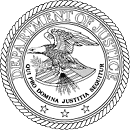 CITY OF CEDARBURG Americans With Disabilities Act (ADA) Employee Accommodation Request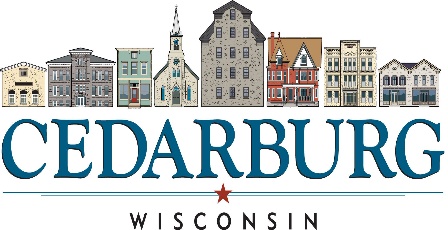 Protection is afforded under the ADA to a qualified individual with a disability, who can perform the essential functions of the position, with or without reasonable accommodation.  Instructions:  Please complete the form and attach supporting documentation from your physician and a return to work authorization (as appropriate).  Submit completed form to your direct supervisor.Protection is afforded under the ADA to a qualified individual with a disability, who can perform the essential functions of the position, with or without reasonable accommodation.  Instructions:  Please complete the form and attach supporting documentation from your physician and a return to work authorization (as appropriate).  Submit completed form to your direct supervisor.Protection is afforded under the ADA to a qualified individual with a disability, who can perform the essential functions of the position, with or without reasonable accommodation.  Instructions:  Please complete the form and attach supporting documentation from your physician and a return to work authorization (as appropriate).  Submit completed form to your direct supervisor.Protection is afforded under the ADA to a qualified individual with a disability, who can perform the essential functions of the position, with or without reasonable accommodation.  Instructions:  Please complete the form and attach supporting documentation from your physician and a return to work authorization (as appropriate).  Submit completed form to your direct supervisor.Name:Name:Name:Name:Address:Address:Address:Address:Department:Department:PositionPositionSupervisor:Supervisor:Supervisor:Supervisor:Telephone Numbers:  Work:Home:Home:Other:I.   Accommodation Request:  Please list accommodations requested and reason for request:I.   Accommodation Request:  Please list accommodations requested and reason for request:I.   Accommodation Request:  Please list accommodations requested and reason for request:I.   Accommodation Request:  Please list accommodations requested and reason for request:Signature:Signature:Date:Date: